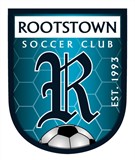      2020 Rootstown Soccer Club ScholarshipThe Rootstown Soccer Club is proud to provide a one-time $500 scholarship to a 2020 graduating high school senior who was a member of the Rootstown High School soccer team for the 2020-2021 academic year to be used for tuition, fees, or books at an accredited institution of higher learning (i.e., university, college, or trade school). Eligibility: Eligible applicants must have been Rootstown Soccer Club youth players for a minimum of two seasons and be able to provide a picture from each of at least two seasons of play to confirm participation.  If pictures are not available, other means may be accepted to confirm participation, but must be reviewed for approval in advance (please request approval via email to the Rootstown Soccer Club Board one week prior to the application deadline).  Applicants must also have been a team member on one of the Rootstown High School soccer teams for a minimum of three years.  There is no requirement regarding the number of minutes played within each season.The scholarship recipient must provide proof of completion of the first fall term and intent to continue his/her academics in order to receive the scholarship funds.  Please see details within “Requirements” section below.Requirements:Applicants must provide proof of participation with Rootstown Soccer Club for a minimum of two seasons.Applicants must provide an essay of approximately 500 words which explains how participation on soccer teams has assisted in the development/personal growth of at least one Rover “R” (Responsible, Respectful, Role model) characteristic.Applicants must provide a reference letter by his/her high school coach or other school teacher/official verifying participation on one of the high school teams for a minimum of three seasons.  The letter should identify the strengths of the applicant in regards to motivation and team focus.Applicants must provide a current high school transcript.Following completion of the fall 2020 semester/quarter, the scholarship recipient must provide a copy of his/her grades for that term and a copy of the next term’s schedule.  Documents and a current mailing address for the recipient must be emailed to RootstownSC@gmail.com.  A check will be generated and mailed following receipt of the necessary documents.  If required by law, a Form 1099 will be sent to the recipient for the applicable tax year.Application deadline:Scholarship applicants must email the requirements (1 – 4 above) to: RootstownSC@gmail.com by 11:59 P.M. on Wednesday, April 1, 2020.  Please use the subject line: RHS Scholarship Application.  The recipient will be notified at Senior Awards Night.